Рисование «Дорожка для машины »Материал и оборудование:  грузовая машина, краска коричневого цвета, подготовленные альбомные листы половины формата А4 с изображением автомобиля.Предварительная работа: рассматривание игрушки «Грузовик», «Чтение стихотворения А. Барто  «Грузовик».Ход работы:  Расскажите ребенку, что к нему в гости приехала машина. Рассмотрите  и обследуйте руками машину.Давай рассмотрим машину, из каких частей она состоит?«К нам приехала машинаВот колёса, вот кабина,Вот руль, вот кузов,Кузов нужен ей для грузов».- У машины есть кабина. Здесь сидит шофёр.Задайте ребенку вопросы:-Покажи, где кабина? Покажите сами - это кабина.- А это руль. Его крутит шофёр, управляя машиной.-Кто управляет грузовиком? ( шофёр).-Ещё есть кузов. Здесь находится груз.-Что перевозит грузовик? ( груз).-А это колёса. Они крутятся и машина едет. Потрогай колёсики и покрути их.-У машины есть сигнал. Машина громко гудит би-би-би, чтобы все вокруг услышали.- Как гудит машина? (элемент звукоподражания би-би-би), погудите с ребенком вместе. Если ребенок затрудняется отвечать, расскажите и покажите сами.Проведите пальчиковую гимнастику.«Ехали»Мы с первым пальцем-малышкомВ трамвайный парк пойдем пешком. Другим – поедем мы в трамвае,Тихонько песни напевая.С третьим сядем мы в такси,Попросим в порт нас отвезти!С четвертым пальчиком в ракетеМы полетим к другой планете.Садись-ка, пятый в самолет,С тобой отправимся в полет.Спросите ребенка:- Где ездят машины? (по дороге)Попросите ребенка помочь грузовику, чтобы проехать дальше, а для этого нужно нарисовать дорогу.Сначала покажите ребенку, на листе с нарисованным автомобилем проведите линию – «дорогу» кисточкой, потом с краской, укажите, что дорога прямая, широкая.Помогайте ребенку своей рукой, если ему требуется помощь.В конце обязательно поблагодарите ребенка.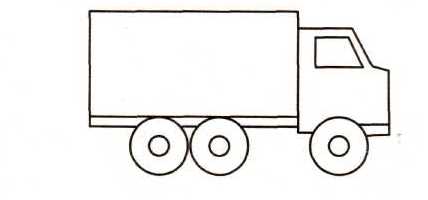 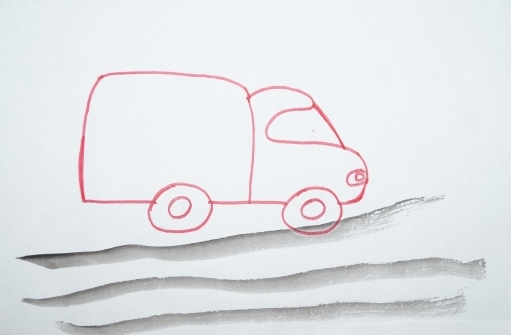 